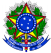 MINISTÉRIO DA EDUCAÇÃO INSTITUTO FEDERAL DE EDUCAÇÃO, CIÊNCIA E TECNOLOGIA SUL-RIO-GRANDENSEPró-reitoria de Pesquisa, Inovação e Pós-graduação - PROPESPEDITAL PROEN - PROPESP - PROEX - Nº 01/2023 – SELEÇÃO INTERNA PARA EQUIPE TÉCNICA DO ESCRITÓRIO DE PROJETOSANEXO 1FORMULÁRIO DE AUTORIZAÇÃO DO CAMPUS ou UNIDADE PARA O ESCRITÓRIO DE PROJETO (EP-IFSul)O EP-IFSul  está vinculado à Pró-reitoria de  Extensão e Cultura (PROEX), à Pró-reitoria de Pesquisa, Inovação e Pós-graduação (PROPESP), e à Pró-reitoria de Ensino (PROEN). O EP-IFSul constitui-se em um ambiente para a implementação de projetos e ações de ensino, pesquisa, inovação, extensão, cultura e desenvolvimento institucional do IFSul, com a atuação de servidoras/es ativas/os e inativas/os que possuam habilitação nas respectivas áreas de atuação atendendo à proposta.Nome: Titulação:Horas de dedicação ao  EP (por semana):* Após a assinatura do documento pelo/a pesquisador/a, solicitar a assinaturas das instâncias listadas abaixo ou, criar um processo eletrônico solicitando o parecer das instâncias:Chefia imediata;Coordenadoria de Pesquisa e Inovação do Câmpus/Unidade;Diretor Geral do Câmpus/Unidade